Dear Friends, A stray memory popped into my mind the other night while I was driving home from my Brazos Valley Writers' Group meeting, of the time I interviewed country music superstar Kenny Rogers for my high school newspaper. A bit belatedly, it reminded me of the connection to my newest book, When the Stars Fall. The climatic ending of the book takes place at a livestock auction, which is where I met the famed Hollywood and Nashville star. And the stars that fall in the book... well, they aren't necessarily from the sky! To read more, see below.  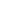 